„Skruzdėliukų" grupės vaikai šiandien taip pat pasigamino savo muzikos instrumentus barškučius! Buvo taikytas STEAM metodas, nes instrumentai iš antrinių žaliavų. Vaikai instrumentais grojo skambant liūto karaliaus muzikai.Mokytojos Erika ir Ema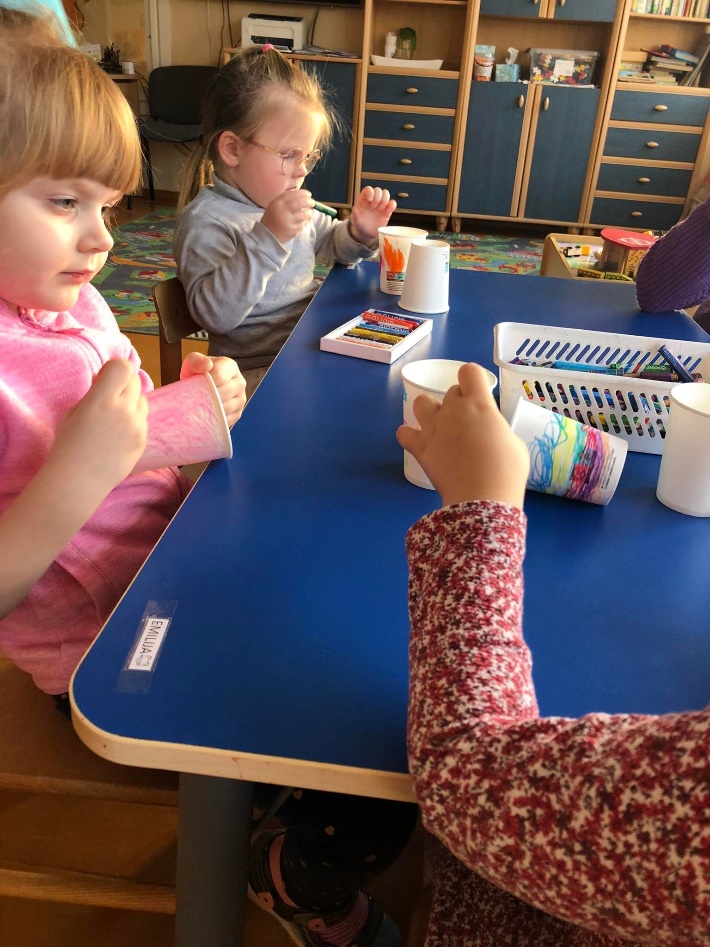 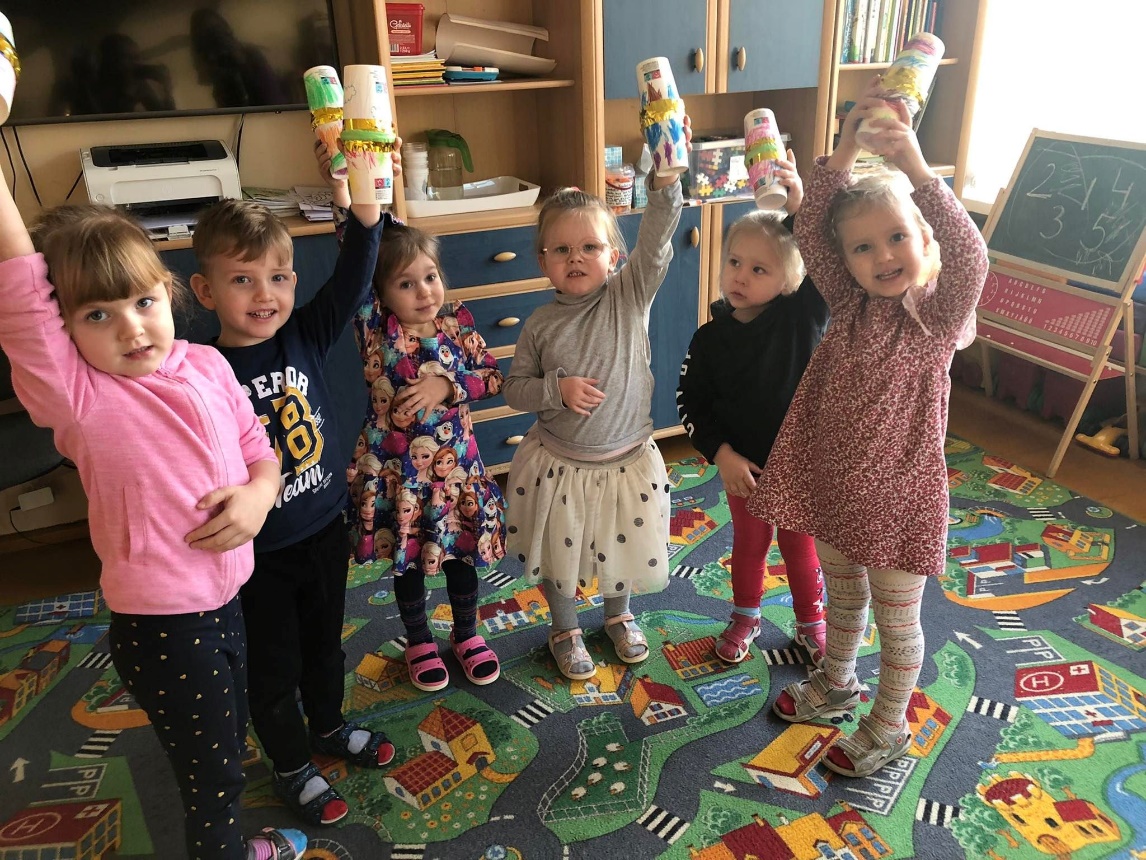 